Application Development - Paid Internships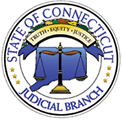 State of Connecticut Judicial BranchThe State of Connecticut Judicial Branch is seeking one paid intern for a 12-month period in the Information Technology Division (ITD) Application Development Unit.  Efforts will be made to base the work schedule around the student’s academic commitments. POSITION RESPONSIBILITIES – ITD INTERNSHIP Students should be interested in application development and will work with developers building Web applications using ASP.NET MVC.MINIMUM REQUIREMENTSActively enrolled in a degree in Management Information Systems, Computer Science, Information Technology or related fieldsSelf-motivated, excited about learning, comfortable working in a collaborative environment characterized by open sharing of feedback to achieve optimum outcomes.SKILLSKnowledge of HTML, CSS and JavaScriptBasic knowledge of programing languages, data structure and database. Excellent Written and Verbal Communication SkillsStrong research skillsDiscretion when dealing with sensitive information and data.The chosen candidate will have excellent interpersonal and communication skills, both oral and written, as well as the ability to work effectively with all levels of technical and non-technical staff and management. Strong organization and documentation skills are required, client face times experience a plus, and an attitude to learn and grow with the position. The successful candidate must be able to work independently with supervisory guidance. Valid Driver’s License in good standing and subject to a background check.Successful candidates will receive $15.00 per hour and will be potentially eligible for health benefits.Interested applicants should mail or email a copy of their resume on or before April 15, 2023 to:State of Connecticut Judicial BranchHuman Resource Management Recruitment Unit90 Washington StreetHartford, CT 06106HR.Recruitment@jud.ct.govAA/EOEwww.jud.ct.gov